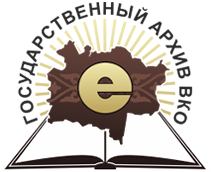 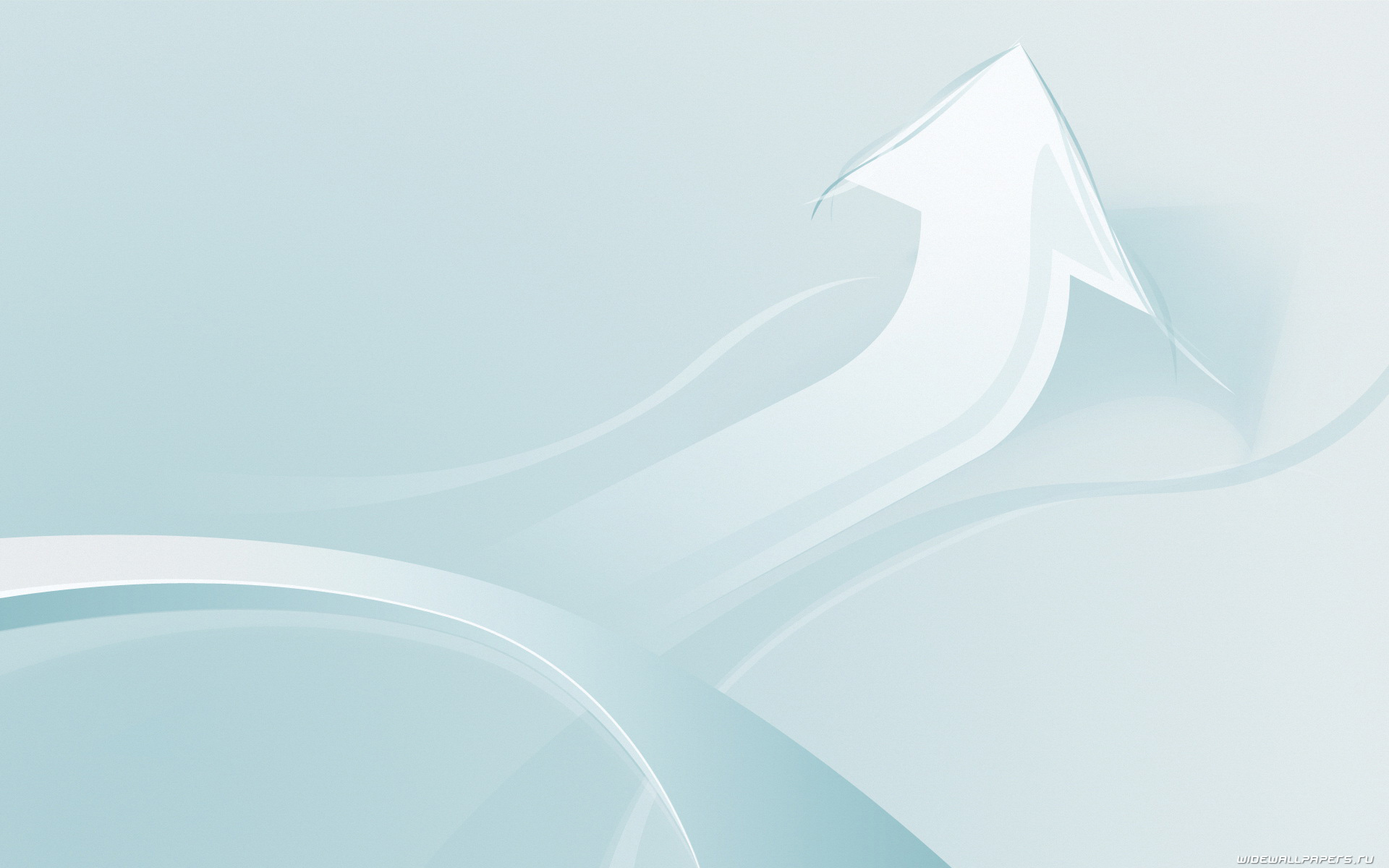 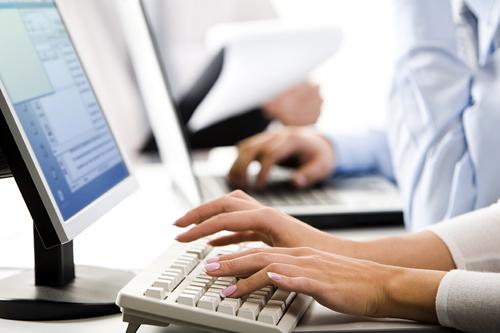 Для увеличения доли оказания государственной услуги через ПЭП для услугополучателей создан уголок самообслуживания.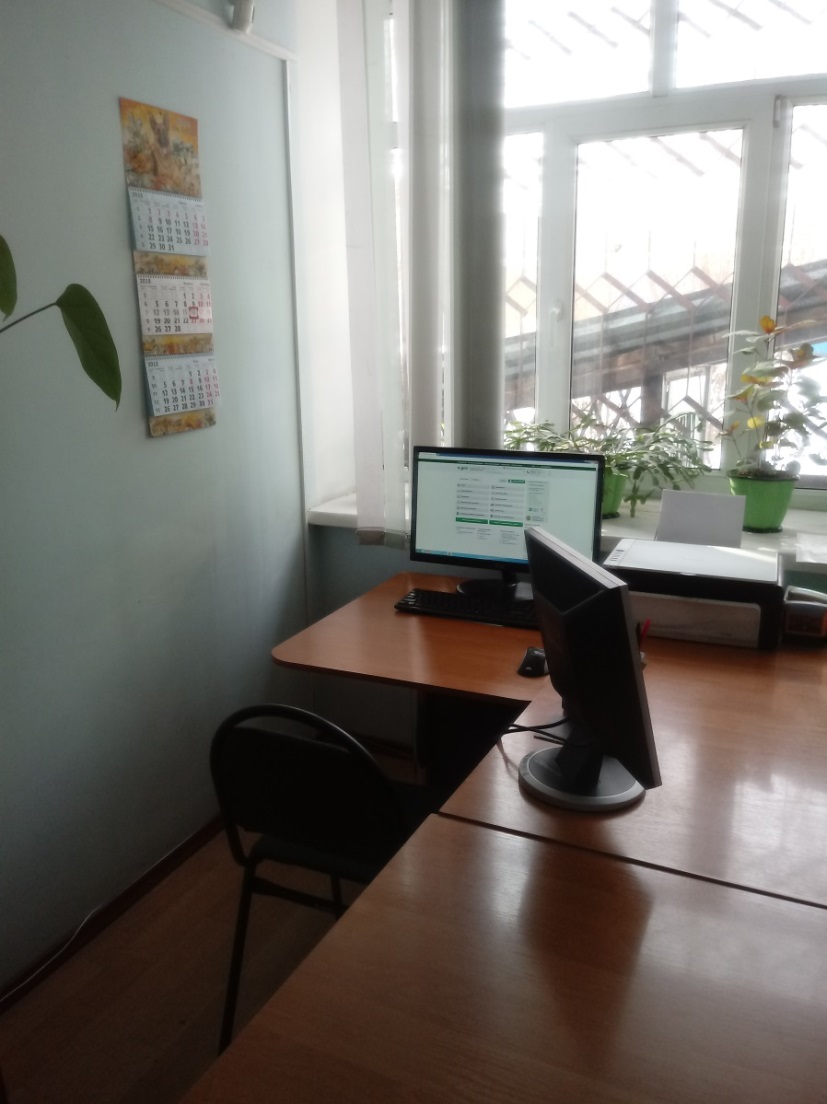 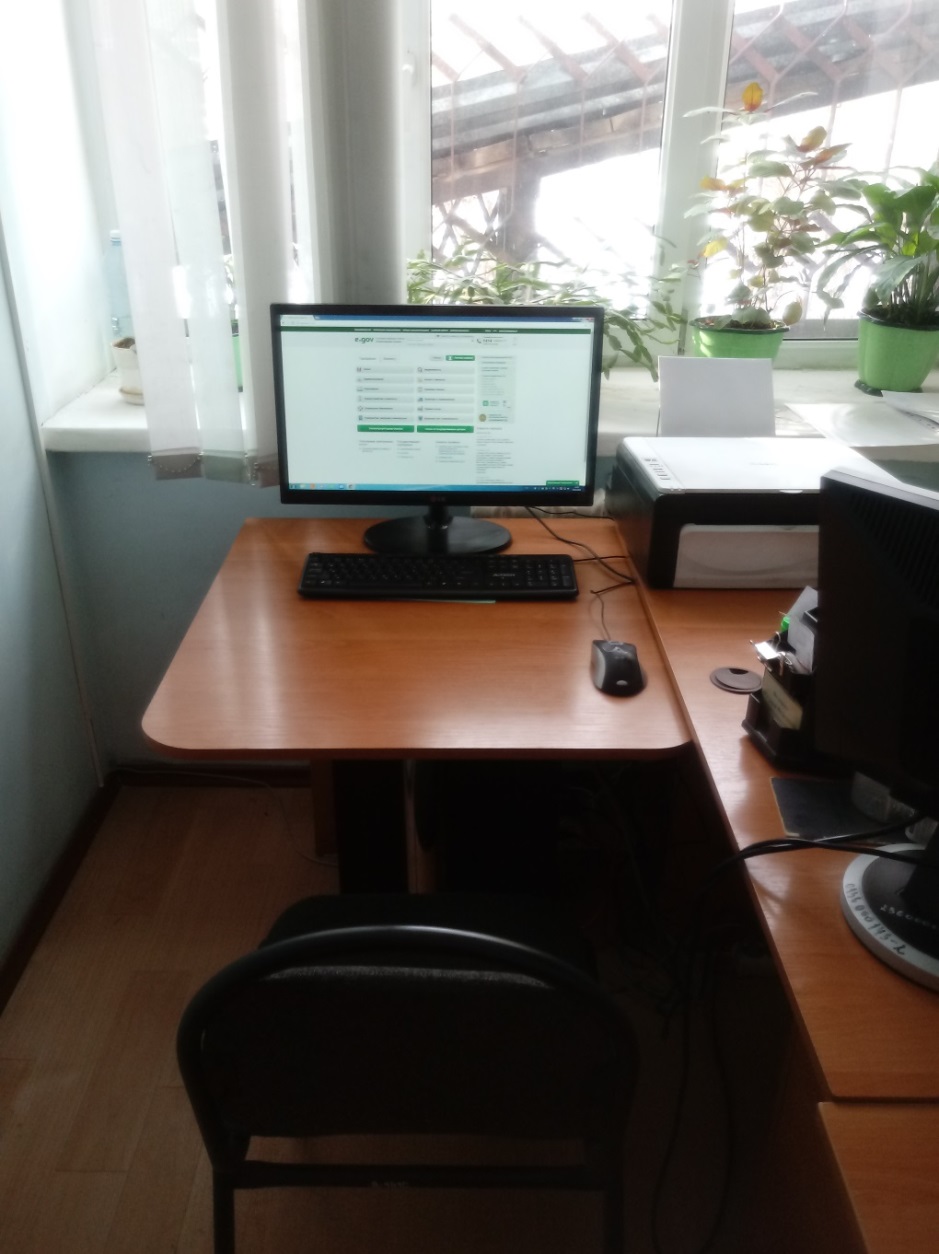 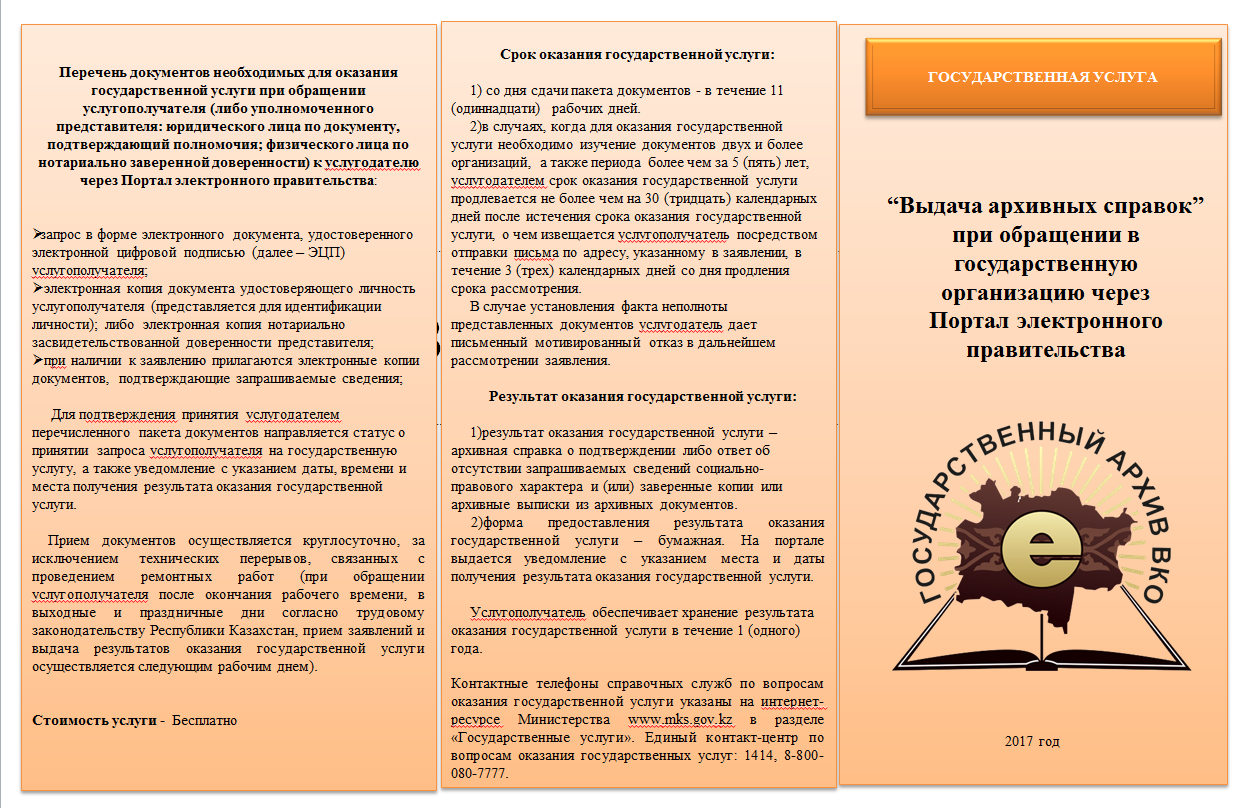 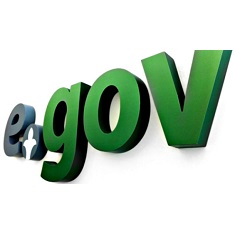 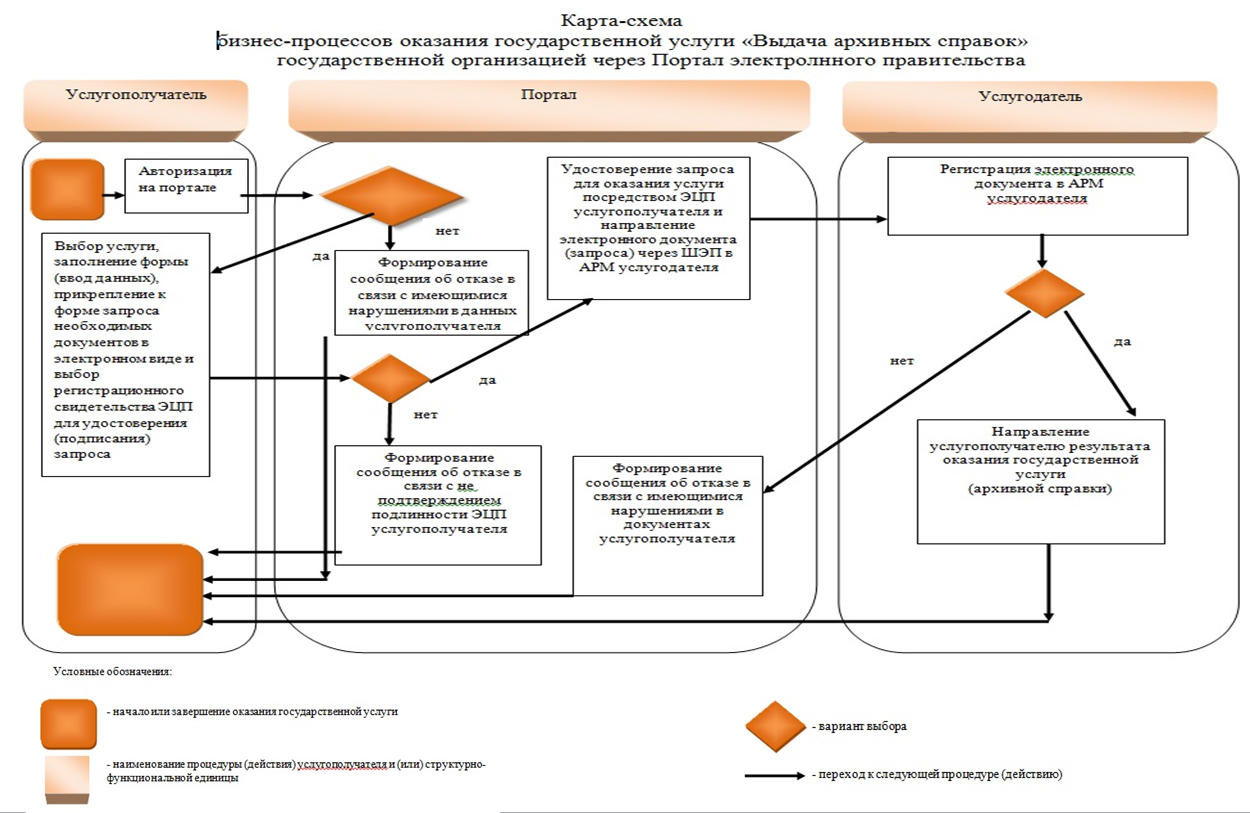 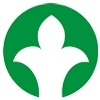 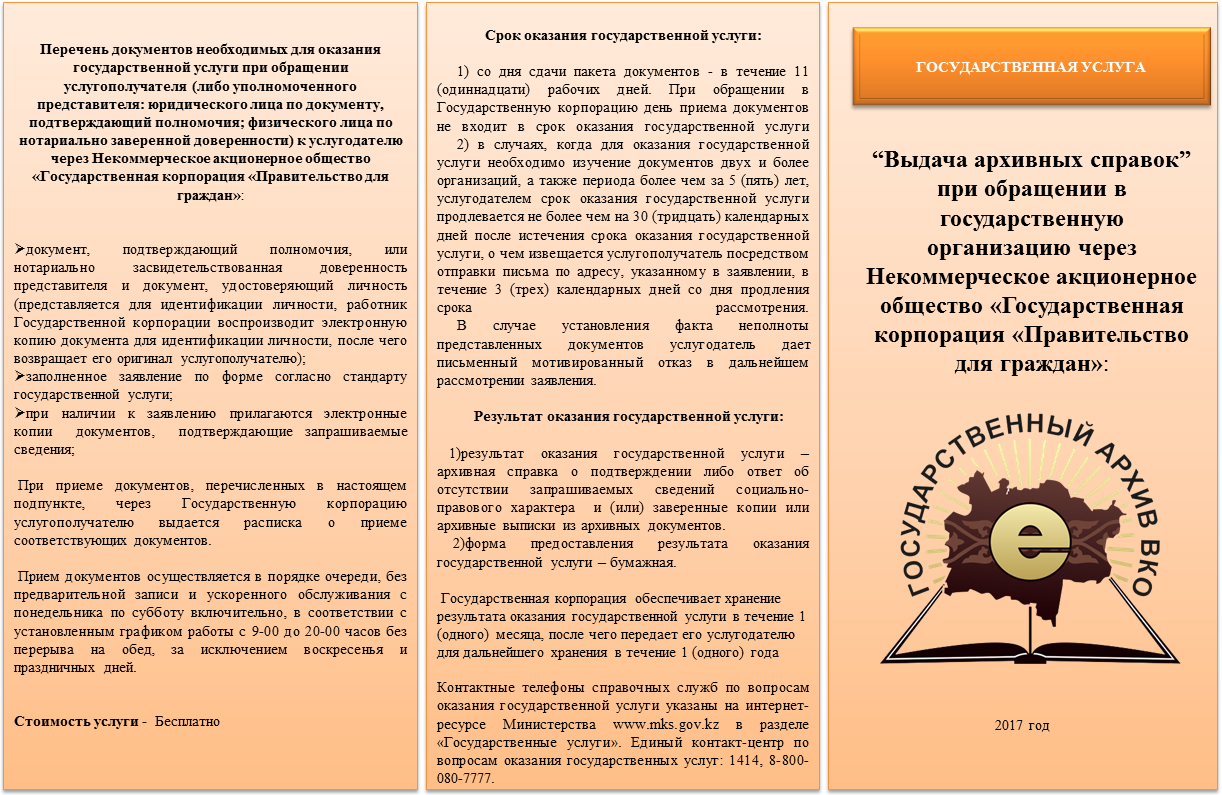 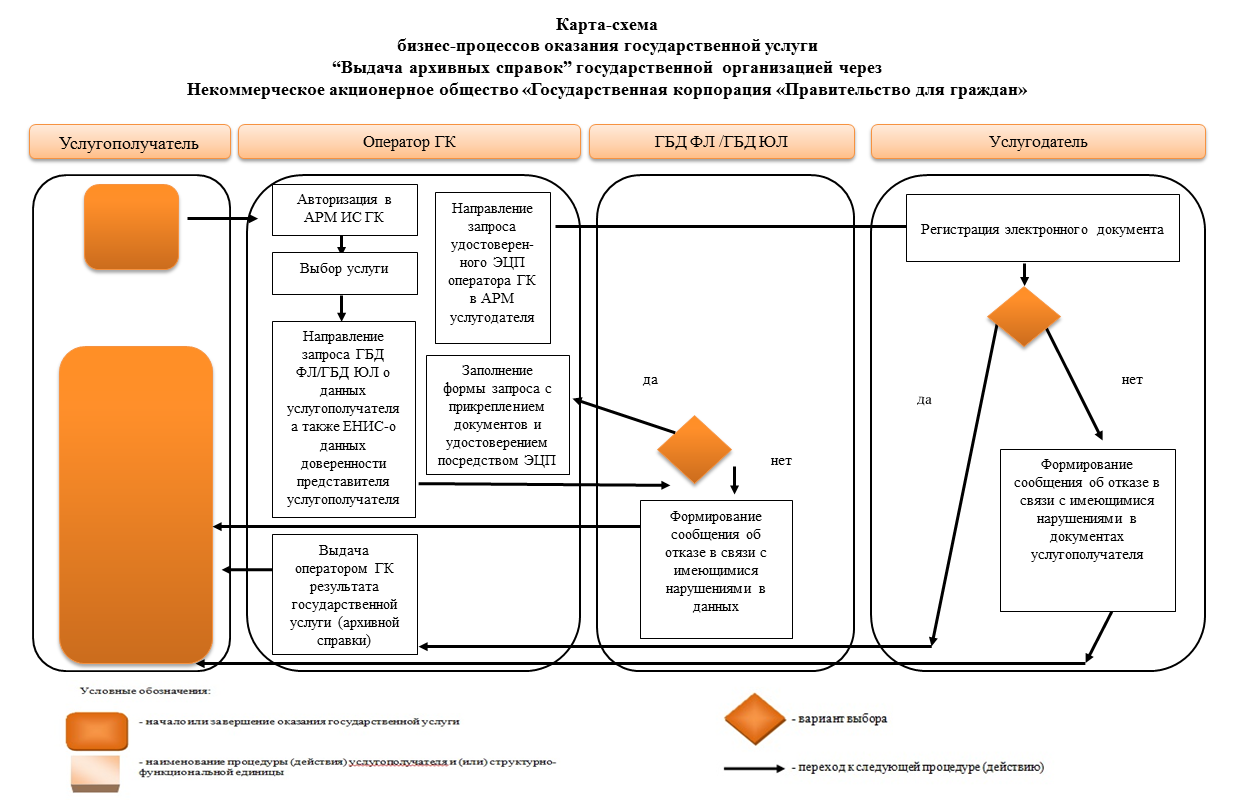 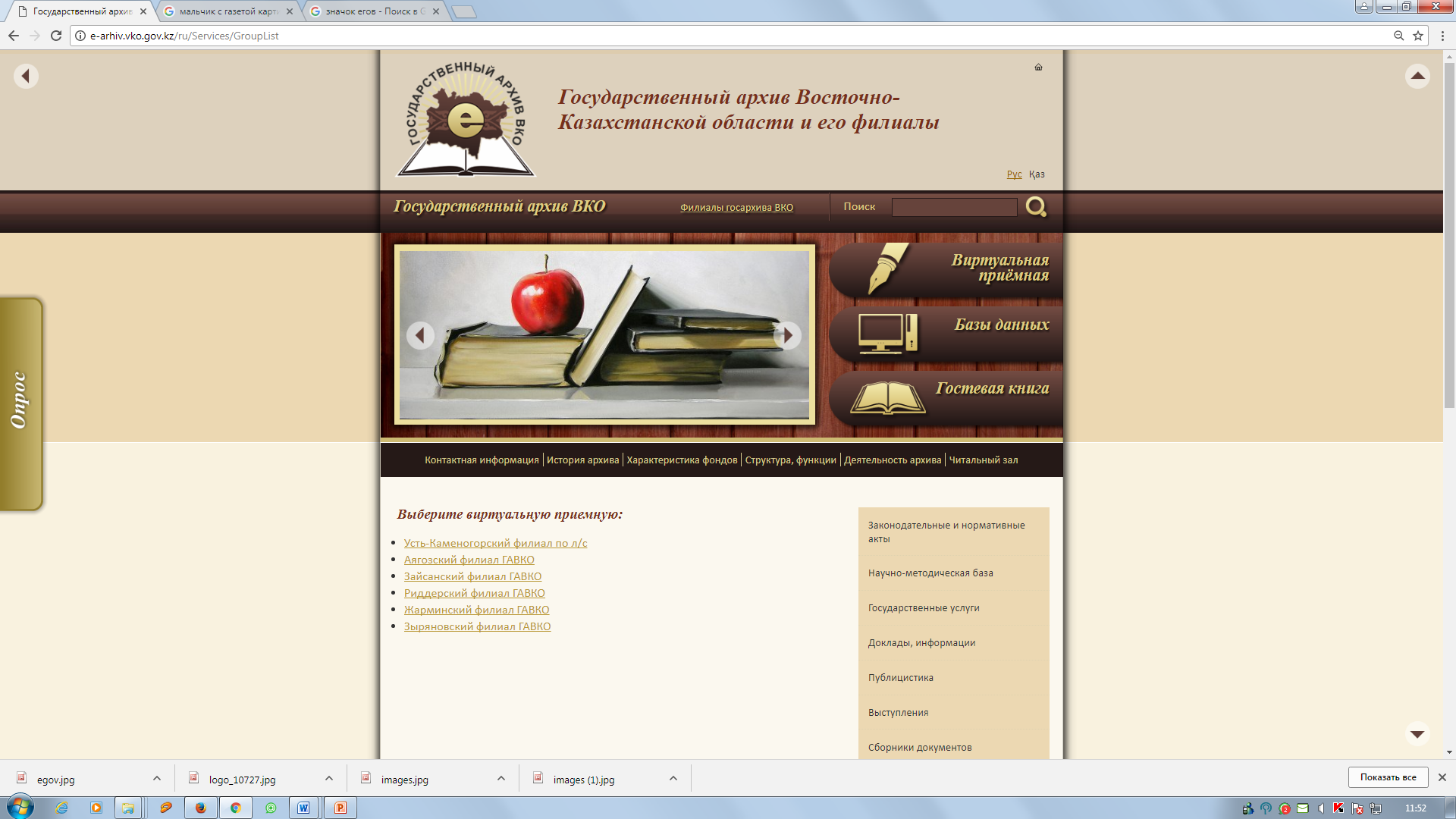 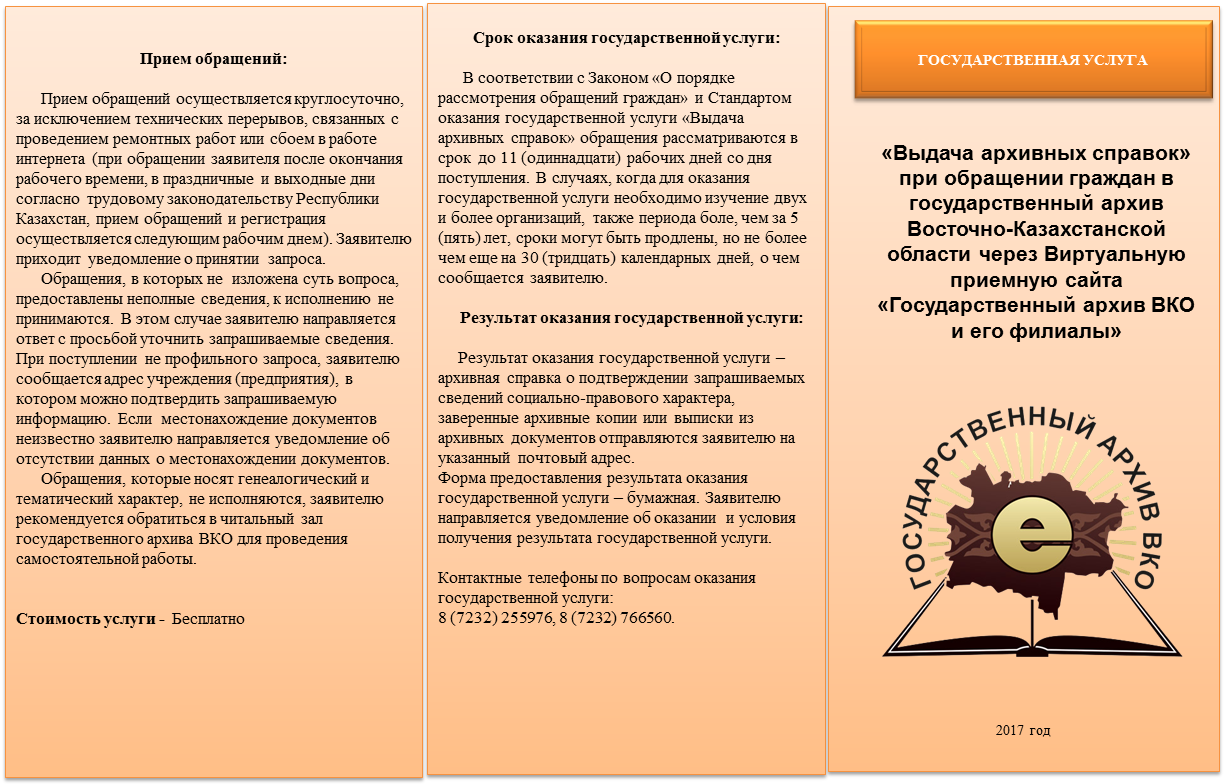 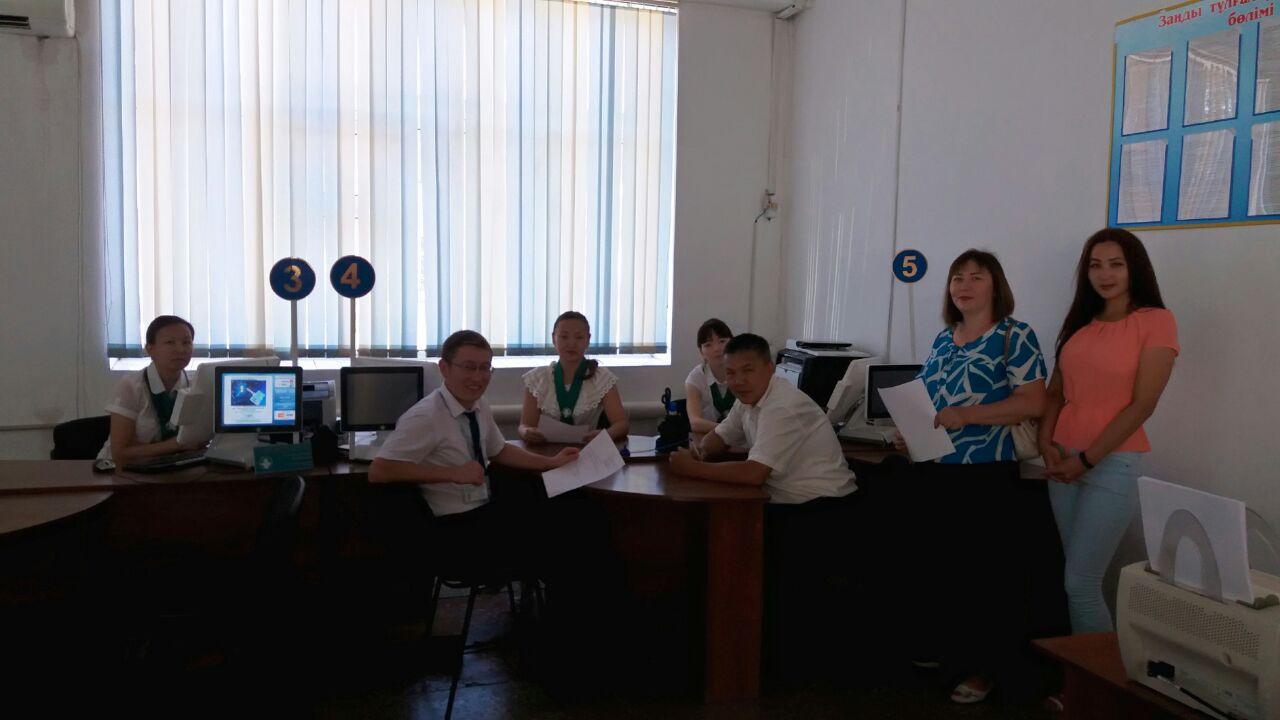 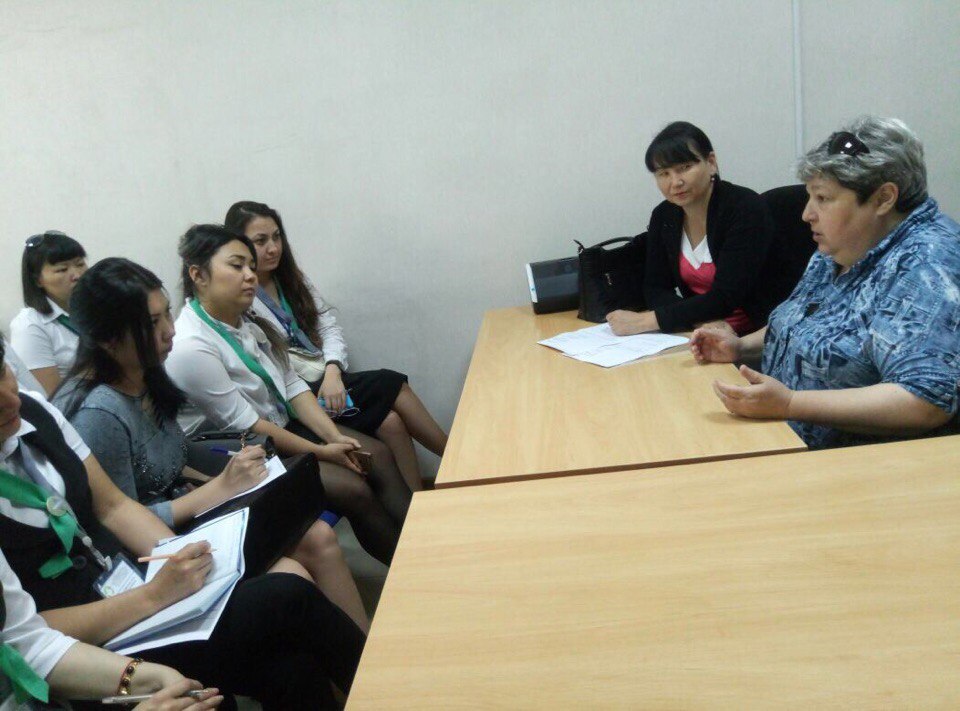 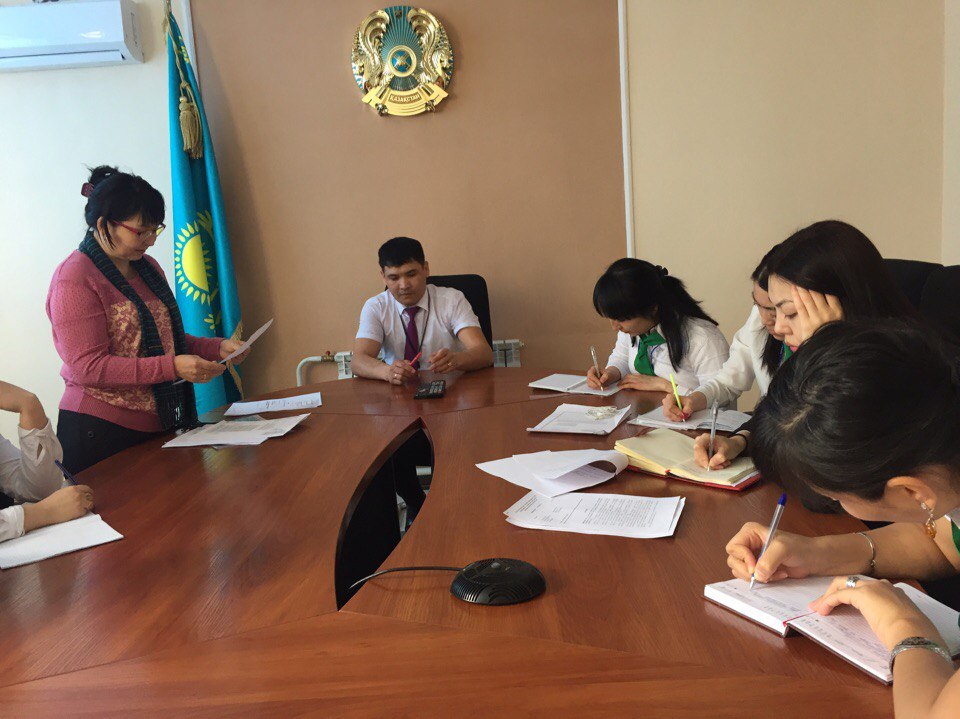 